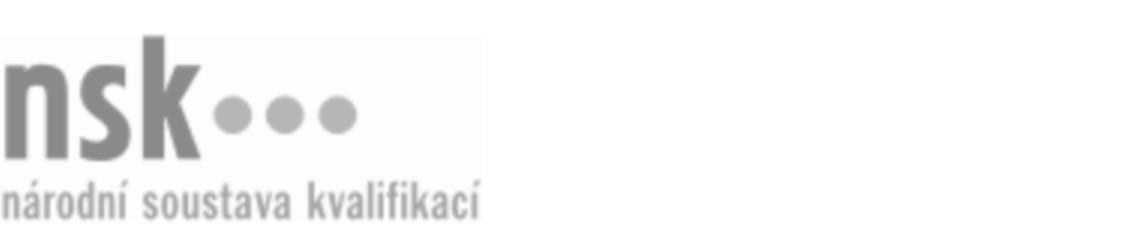 Další informaceDalší informaceDalší informaceDalší informaceDalší informaceDalší informaceKamnář montér / kamnářka montérka topidel (kód: 36-045-H) Kamnář montér / kamnářka montérka topidel (kód: 36-045-H) Kamnář montér / kamnářka montérka topidel (kód: 36-045-H) Kamnář montér / kamnářka montérka topidel (kód: 36-045-H) Kamnář montér / kamnářka montérka topidel (kód: 36-045-H) Kamnář montér / kamnářka montérka topidel (kód: 36-045-H) Kamnář montér / kamnářka montérka topidel (kód: 36-045-H) Autorizující orgán:Autorizující orgán:Ministerstvo průmyslu a obchoduMinisterstvo průmyslu a obchoduMinisterstvo průmyslu a obchoduMinisterstvo průmyslu a obchoduMinisterstvo průmyslu a obchoduMinisterstvo průmyslu a obchoduMinisterstvo průmyslu a obchoduMinisterstvo průmyslu a obchoduMinisterstvo průmyslu a obchoduMinisterstvo průmyslu a obchoduSkupina oborů:Skupina oborů:Stavebnictví, geodézie a kartografie (kód: 36)Stavebnictví, geodézie a kartografie (kód: 36)Stavebnictví, geodézie a kartografie (kód: 36)Stavebnictví, geodézie a kartografie (kód: 36)Stavebnictví, geodézie a kartografie (kód: 36)Povolání:Povolání:KamnářKamnářKamnářKamnářKamnářKamnářKamnářKamnářKamnářKamnářKvalifikační úroveň NSK - EQF:Kvalifikační úroveň NSK - EQF:33333Platnost standarduPlatnost standarduPlatnost standarduPlatnost standarduPlatnost standarduPlatnost standarduPlatnost standarduStandard je platný od: 21.10.2022Standard je platný od: 21.10.2022Standard je platný od: 21.10.2022Standard je platný od: 21.10.2022Standard je platný od: 21.10.2022Standard je platný od: 21.10.2022Standard je platný od: 21.10.2022Kamnář montér / kamnářka montérka topidel,  29.03.2024 7:07:53Kamnář montér / kamnářka montérka topidel,  29.03.2024 7:07:53Kamnář montér / kamnářka montérka topidel,  29.03.2024 7:07:53Kamnář montér / kamnářka montérka topidel,  29.03.2024 7:07:53Kamnář montér / kamnářka montérka topidel,  29.03.2024 7:07:53Strana 1 z 2Další informaceDalší informaceDalší informaceDalší informaceDalší informaceDalší informaceDalší informaceDalší informaceDalší informaceDalší informaceDalší informaceDalší informaceDalší informaceObory vzděláníObory vzděláníObory vzděláníObory vzděláníObory vzděláníObory vzděláníObory vzděláníK závěrečné zkoušce z oboru vzdělání Kamnář (kód: 36-67-H/02) lze být připuštěn po předložení osvědčení o získání některé z uvedených profesních kvalifikací nebo skupin profesních kvalifikací:K závěrečné zkoušce z oboru vzdělání Kamnář (kód: 36-67-H/02) lze být připuštěn po předložení osvědčení o získání některé z uvedených profesních kvalifikací nebo skupin profesních kvalifikací:K závěrečné zkoušce z oboru vzdělání Kamnář (kód: 36-67-H/02) lze být připuštěn po předložení osvědčení o získání některé z uvedených profesních kvalifikací nebo skupin profesních kvalifikací:K závěrečné zkoušce z oboru vzdělání Kamnář (kód: 36-67-H/02) lze být připuštěn po předložení osvědčení o získání některé z uvedených profesních kvalifikací nebo skupin profesních kvalifikací:K závěrečné zkoušce z oboru vzdělání Kamnář (kód: 36-67-H/02) lze být připuštěn po předložení osvědčení o získání některé z uvedených profesních kvalifikací nebo skupin profesních kvalifikací:K závěrečné zkoušce z oboru vzdělání Kamnář (kód: 36-67-H/02) lze být připuštěn po předložení osvědčení o získání některé z uvedených profesních kvalifikací nebo skupin profesních kvalifikací:K závěrečné zkoušce z oboru vzdělání Kamnář (kód: 36-67-H/02) lze být připuštěn po předložení osvědčení o získání některé z uvedených profesních kvalifikací nebo skupin profesních kvalifikací: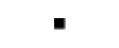 Kamnář konstruktér / kamnářka konstruktérka individuálně stavěných topidel (kód: 36-125-H)Kamnář konstruktér / kamnářka konstruktérka individuálně stavěných topidel (kód: 36-125-H)Kamnář konstruktér / kamnářka konstruktérka individuálně stavěných topidel (kód: 36-125-H)Kamnář konstruktér / kamnářka konstruktérka individuálně stavěných topidel (kód: 36-125-H)Kamnář konstruktér / kamnářka konstruktérka individuálně stavěných topidel (kód: 36-125-H)Kamnář konstruktér / kamnářka konstruktérka individuálně stavěných topidel (kód: 36-125-H)Kamnář konstruktér / kamnářka konstruktérka individuálně stavěných topidel (kód: 36-125-H)Kamnář konstruktér / kamnářka konstruktérka individuálně stavěných topidel (kód: 36-125-H)Kamnář konstruktér / kamnářka konstruktérka individuálně stavěných topidel (kód: 36-125-H)Kamnář konstruktér / kamnářka konstruktérka individuálně stavěných topidel (kód: 36-125-H)Kamnář konstruktér / kamnářka konstruktérka individuálně stavěných topidel (kód: 36-125-H)Kamnář konstruktér / kamnářka konstruktérka individuálně stavěných topidel (kód: 36-125-H)Kamnář stavitel / kamnářka stavitelka kachlových kamen a kachlových sporáků (kód: 36-116-H)Kamnář stavitel / kamnářka stavitelka kachlových kamen a kachlových sporáků (kód: 36-116-H)Kamnář stavitel / kamnářka stavitelka kachlových kamen a kachlových sporáků (kód: 36-116-H)Kamnář stavitel / kamnářka stavitelka kachlových kamen a kachlových sporáků (kód: 36-116-H)Kamnář stavitel / kamnářka stavitelka kachlových kamen a kachlových sporáků (kód: 36-116-H)Kamnář stavitel / kamnářka stavitelka kachlových kamen a kachlových sporáků (kód: 36-116-H)Kamnář stavitel / kamnářka stavitelka krbů (kód: 36-115-H)Kamnář stavitel / kamnářka stavitelka krbů (kód: 36-115-H)Kamnář stavitel / kamnářka stavitelka krbů (kód: 36-115-H)Kamnář stavitel / kamnářka stavitelka krbů (kód: 36-115-H)Kamnář stavitel / kamnářka stavitelka krbů (kód: 36-115-H)Kamnář stavitel / kamnářka stavitelka krbů (kód: 36-115-H)Kamnář montér / kamnářka montérka topidel (kód: 36-045-H)Kamnář montér / kamnářka montérka topidel (kód: 36-045-H)Kamnář montér / kamnářka montérka topidel (kód: 36-045-H)Kamnář montér / kamnářka montérka topidel (kód: 36-045-H)Kamnář montér / kamnářka montérka topidel (kód: 36-045-H)Kamnář montér / kamnářka montérka topidel (kód: 36-045-H)Kamnář montér / kamnářka montérka topidel (kód: 36-045-H)Kamnář montér / kamnářka montérka topidel (kód: 36-045-H)Kamnář montér / kamnářka montérka topidel (kód: 36-045-H)Kamnář montér / kamnářka montérka topidel (kód: 36-045-H)Kamnář montér / kamnářka montérka topidel (kód: 36-045-H)Kamnář montér / kamnářka montérka topidel (kód: 36-045-H)Úplné profesní kvalifikaceÚplné profesní kvalifikaceÚplné profesní kvalifikaceÚplné profesní kvalifikaceÚplné profesní kvalifikaceÚplné profesní kvalifikaceÚplné profesní kvalifikaceÚplnou profesní kvalifikaci Kamnář (kód: 36-99-H/36) lze prokázat předložením osvědčení o získání některé z uvedených profesních kvalifikací nebo skupin profesních kvalifikací:Úplnou profesní kvalifikaci Kamnář (kód: 36-99-H/36) lze prokázat předložením osvědčení o získání některé z uvedených profesních kvalifikací nebo skupin profesních kvalifikací:Úplnou profesní kvalifikaci Kamnář (kód: 36-99-H/36) lze prokázat předložením osvědčení o získání některé z uvedených profesních kvalifikací nebo skupin profesních kvalifikací:Úplnou profesní kvalifikaci Kamnář (kód: 36-99-H/36) lze prokázat předložením osvědčení o získání některé z uvedených profesních kvalifikací nebo skupin profesních kvalifikací:Úplnou profesní kvalifikaci Kamnář (kód: 36-99-H/36) lze prokázat předložením osvědčení o získání některé z uvedených profesních kvalifikací nebo skupin profesních kvalifikací:Úplnou profesní kvalifikaci Kamnář (kód: 36-99-H/36) lze prokázat předložením osvědčení o získání některé z uvedených profesních kvalifikací nebo skupin profesních kvalifikací:Úplnou profesní kvalifikaci Kamnář (kód: 36-99-H/36) lze prokázat předložením osvědčení o získání některé z uvedených profesních kvalifikací nebo skupin profesních kvalifikací:Kamnář konstruktér / kamnářka konstruktérka individuálně stavěných topidel (kód: 36-125-H)Kamnář konstruktér / kamnářka konstruktérka individuálně stavěných topidel (kód: 36-125-H)Kamnář konstruktér / kamnářka konstruktérka individuálně stavěných topidel (kód: 36-125-H)Kamnář konstruktér / kamnářka konstruktérka individuálně stavěných topidel (kód: 36-125-H)Kamnář konstruktér / kamnářka konstruktérka individuálně stavěných topidel (kód: 36-125-H)Kamnář konstruktér / kamnářka konstruktérka individuálně stavěných topidel (kód: 36-125-H)Kamnář konstruktér / kamnářka konstruktérka individuálně stavěných topidel (kód: 36-125-H)Kamnář konstruktér / kamnářka konstruktérka individuálně stavěných topidel (kód: 36-125-H)Kamnář konstruktér / kamnářka konstruktérka individuálně stavěných topidel (kód: 36-125-H)Kamnář konstruktér / kamnářka konstruktérka individuálně stavěných topidel (kód: 36-125-H)Kamnář konstruktér / kamnářka konstruktérka individuálně stavěných topidel (kód: 36-125-H)Kamnář konstruktér / kamnářka konstruktérka individuálně stavěných topidel (kód: 36-125-H)Kamnář stavitel / kamnářka stavitelka kachlových kamen a kachlových sporáků (kód: 36-116-H)Kamnář stavitel / kamnářka stavitelka kachlových kamen a kachlových sporáků (kód: 36-116-H)Kamnář stavitel / kamnářka stavitelka kachlových kamen a kachlových sporáků (kód: 36-116-H)Kamnář stavitel / kamnářka stavitelka kachlových kamen a kachlových sporáků (kód: 36-116-H)Kamnář stavitel / kamnářka stavitelka kachlových kamen a kachlových sporáků (kód: 36-116-H)Kamnář stavitel / kamnářka stavitelka kachlových kamen a kachlových sporáků (kód: 36-116-H)Kamnář stavitel / kamnářka stavitelka krbů (kód: 36-115-H)Kamnář stavitel / kamnářka stavitelka krbů (kód: 36-115-H)Kamnář stavitel / kamnářka stavitelka krbů (kód: 36-115-H)Kamnář stavitel / kamnářka stavitelka krbů (kód: 36-115-H)Kamnář stavitel / kamnářka stavitelka krbů (kód: 36-115-H)Kamnář stavitel / kamnářka stavitelka krbů (kód: 36-115-H)Kamnář montér / kamnářka montérka topidel (kód: 36-045-H)Kamnář montér / kamnářka montérka topidel (kód: 36-045-H)Kamnář montér / kamnářka montérka topidel (kód: 36-045-H)Kamnář montér / kamnářka montérka topidel (kód: 36-045-H)Kamnář montér / kamnářka montérka topidel (kód: 36-045-H)Kamnář montér / kamnářka montérka topidel (kód: 36-045-H)Kamnář montér / kamnářka montérka topidel (kód: 36-045-H)Kamnář montér / kamnářka montérka topidel (kód: 36-045-H)Kamnář montér / kamnářka montérka topidel (kód: 36-045-H)Kamnář montér / kamnářka montérka topidel (kód: 36-045-H)Kamnář montér / kamnářka montérka topidel (kód: 36-045-H)Kamnář montér / kamnářka montérka topidel (kód: 36-045-H)Kamnář montér / kamnářka montérka topidel,  29.03.2024 7:07:54Kamnář montér / kamnářka montérka topidel,  29.03.2024 7:07:54Kamnář montér / kamnářka montérka topidel,  29.03.2024 7:07:54Kamnář montér / kamnářka montérka topidel,  29.03.2024 7:07:54Kamnář montér / kamnářka montérka topidel,  29.03.2024 7:07:54Strana 2 z 2